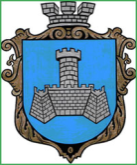 Українам. Хмільник  Вінницької областіР О З П О Р Я Д Ж Е Н Н Я МІСЬКОГО  ГОЛОВИ від  04 серпня 2022 р.                                                                     №319-рПро проведення   позачерговогозасідання виконкому міської ради      Розглянувши  службові записки начальника Управління житлово-комунального господарства та комунальної власності Хмільницької міської ради  Києнко Г.Г.,начальника управління праці та соціального захисту населення Хмільницької міської ради Тимошенко І.Я.,  начальника служби у справах дітей Хмільницької міської ради Тишкевича Ю.І.,начальника фінансового управління Хмільницької міської ради  Тищенко Т.П.  ,начальника Відділу культури і туризму Хмільницької міської ради Цупринюк Ю.С.начальника Управління освіти,молоді та спорту Хмільницької міської ради Оліха В.В.,начальника відділу охорони здоров»я Хмільницької міської ради Буликова С.Є.,начальника управління агроекономічного розвитку та євроінтеграції Хмільницької міської ради Підвальнюка Ю.Г.,відповідно до п.п.2.2.3 пункту 2.2 розділу 2 Положення про виконавчий комітет Хмільницької міської ради 7 скликання, затвердженого  рішенням 46 сесії міської ради 7 скликання від 22.12.2017р. №1270, керуючись ст.42,ст.59 Закону України „Про місцеве самоврядування в Україні”:Провести  позачергове засідання виконкому Хмільницької міської ради 05.08.2022 року о 11.00 год., на яке винести  питання:2.Загальному відділу Хмільницької міської ради(О.Прокопович) довести це  розпорядження до членів виконкому міської ради та всіх зацікавлених суб’єктів.3.Контроль за виконанням цього розпорядження залишаю за собою.              Міський голова                         Микола ЮРЧИШИНС.МаташО.ПрокоповичН.Буликова1Про фінансування з місцевого бюджету коштів для надання одноразової матеріальної допомоги  громадянам, які зареєстровані та постійно проживають на території населених пунктів Хмільницької міської територіальної громади, на лікування вкрай складних захворювань та травм, як винятокПро фінансування з місцевого бюджету коштів для надання одноразової матеріальної допомоги  громадянам, які зареєстровані та постійно проживають на території населених пунктів Хмільницької міської територіальної громади, на лікування вкрай складних захворювань та травм, як винятокДоповідає: Тимошенко Ірина Ярославівна                 Начальник управління праці та соціального захисту населення Хмільницької міської ради2Про внесення змін до комплексної Програми підтримки учасників Антитерористичної операції, операції  об’єднаних сил, осіб, які беруть(брали) участь у здійсненні заходів із забезпечення національної безпеки і оборони, відсічі і стримування збройної агресії  Російської Федерації на території України  та членів їхніх сімей  – мешканців населених пунктів, що входять до складу Хмільницької міської територіальної громади, на 2022-2023 рр., затвердженої рішенням виконавчого комітету Хмільницької міської ради  від 07.04.2022р. №141 Про внесення змін до комплексної Програми підтримки учасників Антитерористичної операції, операції  об’єднаних сил, осіб, які беруть(брали) участь у здійсненні заходів із забезпечення національної безпеки і оборони, відсічі і стримування збройної агресії  Російської Федерації на території України  та членів їхніх сімей  – мешканців населених пунктів, що входять до складу Хмільницької міської територіальної громади, на 2022-2023 рр., затвердженої рішенням виконавчого комітету Хмільницької міської ради  від 07.04.2022р. №141 Доповідає:  Тимошенко Ірина Ярославівна                    Начальник управління праці та соціального захисту населення Хмільницької міської ради3Про внесення змін та  доповнень до рішення виконавчого комітету від 07.04.2022р. №142 «Про затвердження Порядків використання коштів  місцевого бюджету, передбачених на фінансування заходів комплексної Програми підтримки учасників Антитерористичної операції, операції  об’єднаних сил, осіб, які беруть(брали) участь у здійсненні заходів із забезпечення національної безпеки і оборони, відсічі і стримування збройної агресії Російської Федерації на території України  та членів їхніх сімей – мешканців населених пунктів, що входять до складу Хмільницької міської територіальної громади, на 2022 -2023 рр.»Про внесення змін та  доповнень до рішення виконавчого комітету від 07.04.2022р. №142 «Про затвердження Порядків використання коштів  місцевого бюджету, передбачених на фінансування заходів комплексної Програми підтримки учасників Антитерористичної операції, операції  об’єднаних сил, осіб, які беруть(брали) участь у здійсненні заходів із забезпечення національної безпеки і оборони, відсічі і стримування збройної агресії Російської Федерації на території України  та членів їхніх сімей – мешканців населених пунктів, що входять до складу Хмільницької міської територіальної громади, на 2022 -2023 рр.»Доповідає:  Тимошенко Ірина Ярославівна                   Начальник управління праці та соціального захисту населення Хмільницької міської ради  4Про встановлення вартості малоцінних необоротних матеріальних активівПро встановлення вартості малоцінних необоротних матеріальних активівДоповідає:  Оліх Віталій ВасильовичНачальник Управління освіти,молоді та спорту Хмільницької міської ради5Про внесення змін та доповнень  до Програми розвитку освіти Хмільницької  міської  територіальної громади на 2022-2026 роки, затвердженої рішенням          15 сесії  Хмільницької міської ради 8 скликання  від 21.07.2021року  №624 (зі змінами)Про внесення змін та доповнень  до Програми розвитку освіти Хмільницької  міської  територіальної громади на 2022-2026 роки, затвердженої рішенням          15 сесії  Хмільницької міської ради 8 скликання  від 21.07.2021року  №624 (зі змінами)Доповідає:  Оліх Віталій ВасильовичНачальник Управління освіти,молоді та спорту Хмільницької міської ради6Про внесення змін та доповнень до Порядку  використання коштів   місцевого бюджету    Хмільницької    міської   територіальної    громади,  передбачених   на  фінансування    заходів   Програми   розвитку    освіти   Хмільницької   міської      територіальної   громади на 2022-2026 роки, затвердженого   рішенням  24 сесії    Хмільницької міської   ради 8 скликання  від 10.12.2021року  №1038Про внесення змін та доповнень до Порядку  використання коштів   місцевого бюджету    Хмільницької    міської   територіальної    громади,  передбачених   на  фінансування    заходів   Програми   розвитку    освіти   Хмільницької   міської      територіальної   громади на 2022-2026 роки, затвердженого   рішенням  24 сесії    Хмільницької міської   ради 8 скликання  від 10.12.2021року  №1038Доповідає:  Оліх Віталій ВасильовичНачальник Управління освіти,молоді та спорту Хмільницької міської ради7Про внесення змін до рішення виконавчого комітету Хмільницької міської ради від 27.01.2022 р. №45 «Про встановлення лімітів споживання енергоносіїв та водопостачання бюджетним установам Хмільницької міської територіальної громади на 2022 рік» (зі змінами)Про внесення змін до рішення виконавчого комітету Хмільницької міської ради від 27.01.2022 р. №45 «Про встановлення лімітів споживання енергоносіїв та водопостачання бюджетним установам Хмільницької міської територіальної громади на 2022 рік» (зі змінами)Доповідає:  Підвальнюк Юрій ГригоровичНачальник управління агроекономічного розвитку та євроінтеграції Хмільницької міської ради8Про погодження розміщення будівельних матеріалів на загальноміській території Хмільницької міської територіальної громади Про погодження розміщення будівельних матеріалів на загальноміській території Хмільницької міської територіальної громади Доповідає:Києнко Галина Григорівна Начальник Управління житлово-комунального господарства та комунальної власності Хмільницької міської ради 9Про внесення змін та доповнень до рішення виконавчого комітету міської ради від 27 січня 2022р. № 32 «Про затвердження на 2022 рік переліку робіт та розподіл коштів, передбачених в міському бюджеті на виконання п.1.2. заходів Програми розвитку житлово-комунального господарства та благоустрою територій населених пунктів Хмільницької міської територіальної громади на 2022-2026 роки» Про внесення змін та доповнень до рішення виконавчого комітету міської ради від 27 січня 2022р. № 32 «Про затвердження на 2022 рік переліку робіт та розподіл коштів, передбачених в міському бюджеті на виконання п.1.2. заходів Програми розвитку житлово-комунального господарства та благоустрою територій населених пунктів Хмільницької міської територіальної громади на 2022-2026 роки» Доповідає: Києнко Галина Григорівна     Начальник Управління житлово-комунального господарства та комунальної власності Хмільницької міської ради10Про внесення змін до Програми розвитку житлово-комунального господарства та благоустрою територій населених пунктів Хмільницької міської територіальної громади на 2022-2026 роки, затвердженої рішенням 15 сесії міської ради 8 скликання від 21 липня 2021 року № 612 (зі змінами)Про внесення змін до Програми розвитку житлово-комунального господарства та благоустрою територій населених пунктів Хмільницької міської територіальної громади на 2022-2026 роки, затвердженої рішенням 15 сесії міської ради 8 скликання від 21 липня 2021 року № 612 (зі змінами)Доповідає: Києнко Галина Григорівна     Начальник Управління житлово-комунального господарства та комунальної власності Хмільницької міської ради11Про затвердження плану заходів Відділу культури і туризму Хмільницької міської ради з 8 серпня по 2 вересня 2022 рокуПро затвердження плану заходів Відділу культури і туризму Хмільницької міської ради з 8 серпня по 2 вересня 2022 рокуДоповідає:  Цупринюк Юлія СтепанівнаНачальник Відділу культури і туризму Хмільницької міської ради12Про влаштування на виховання та спільне проживання до дитячого будинку сімейного типу Л.В.В. та Л.М.В. дитини, позбавленої батьківського піклування Р.А.М.,  ___20__ р.н. Про влаштування на виховання та спільне проживання до дитячого будинку сімейного типу Л.В.В. та Л.М.В. дитини, позбавленої батьківського піклування Р.А.М.,  ___20__ р.н. Доповідає: Тишкевич Юрій Іванович                                     Начальник служби у справах дітей Хмільницької міської ради   13Про розгляд  ухвали  Хмільницького міськрайонного суду Вінницької  області від  ____2022 року по справі №  Про розгляд  ухвали  Хмільницького міськрайонного суду Вінницької  області від  ____2022 року по справі №  Доповідає:  Тишкевич Юрій Іванович                                                                          Начальник служби у справах дітей Хмільницької міської ради   14Про розгляд ухвали Хмільницького міськрайонного суду Вінницької області від  ____2022 року по справі № Про розгляд ухвали Хмільницького міськрайонного суду Вінницької області від  ____2022 року по справі № Доповідає:Тишкевич Юрій Іванович                                                                           Начальник служби у справах дітей Хмільницької міської ради   15Про внесення змін до Комплексної програми покращення умов медичного обслуговування жителів  Хмільницької міської територіальної громади на 2020-2024 роки, затвердженої рішенням 70 сесії міської ради 7 скликання від 29 січня 2020року №2410 (зі змінами)Про внесення змін до Комплексної програми покращення умов медичного обслуговування жителів  Хмільницької міської територіальної громади на 2020-2024 роки, затвердженої рішенням 70 сесії міської ради 7 скликання від 29 січня 2020року №2410 (зі змінами)Доповідає:Буликов Сергій ЄвгенійовичНачальник відділу охорони здоров»я Хмільницької міської ради16Про внесення змін та доповнень до Порядку використання коштів міського бюджету, передбачених на фінансування заходів Комплексної програми покращення умов медичного  обслуговування жителів Хмільницької міської територіальної громади на 2020-2024 роки, затвердженого рішенням 71 сесії міської ради 7 скликання №2466 від 07 лютого 2020 рокуПро внесення змін та доповнень до Порядку використання коштів міського бюджету, передбачених на фінансування заходів Комплексної програми покращення умов медичного  обслуговування жителів Хмільницької міської територіальної громади на 2020-2024 роки, затвердженого рішенням 71 сесії міської ради 7 скликання №2466 від 07 лютого 2020 рокуДоповідає: Буликов Сергій ЄвгенійовичНачальник відділу охорони здоров»я Хмільницької міської ради17Про внесення змін до фінансового плану Комунального некомерційного підприємства «Хмільницький  Центр первинної медико-санітарної допомоги»  на   2022 рік, затвердженого рішенням виконавчого комітету Хмільницької міської ради від 17.12.2021р. №662     Про внесення змін до фінансового плану Комунального некомерційного підприємства «Хмільницький  Центр первинної медико-санітарної допомоги»  на   2022 рік, затвердженого рішенням виконавчого комітету Хмільницької міської ради від 17.12.2021р. №662     Доповідає:  Дубова Лариса МиколаївнаДиректор комунального некомерційного підприємства «Хмільницький  Центр первинної медико-санітарної допомоги»  18Про внесення змін до рішення 25 сесії міської ради 8 скликання від 22.12.2021 року №1065 «Про бюджет Хмільницької міської територіальної громади на 2022рік» (зі змінами)Про внесення змін до рішення 25 сесії міської ради 8 скликання від 22.12.2021 року №1065 «Про бюджет Хмільницької міської територіальної громади на 2022рік» (зі змінами)Доповідає:Тищенко Тетяна ПетрівнаНачальник фінансового управління Хмільницької міської ради